VERSLI – STUNDFür Familien mit Kindern bis 3 JahrenDonnerstag	15:30 UhrSamstag	09.30 UhrDo	02.	November	2023Sa	02.	Dezember	2023Do	11.	Januar	2024Sa	17.	Februar	2024
Do	14.	März	2024
Sa	27.	April	2024
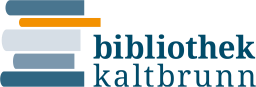 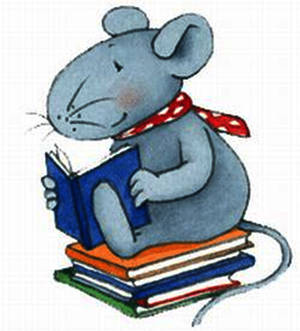 Vorlesen macht neugierig und weckt den Wunsch zu lernen. 
Gerne begleiten wir Sie liebe Eltern, mit ihren Kindern auf dem gemeinsamen Weg in die Welt der Sprache.
Herzlich willkommen
bei uns in der Bibliothek.